السيرة الذاتيةأولا: البيانات الشخصية  				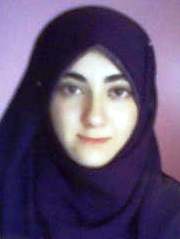 الاسم :   سارة نبيل على إبراهيم .                                     الوظيفة الحالية : مدرس مساعد تخصص أشغال معادن وحلى -  بقسم التربية الفنية – كلية التربية النوعية – جامعة بنها .تاريخ الميلاد :   1/9/1987الحالة الاجتماعية  :  غير متزوجةالعنوان :    الفلل –  شارع 11 – فيلا 272 –  بنها – القليوبية رقم التليفون :    0133228098رقم الموبايل :    01225297935البريدالالكتروني : @yahoo.com futuer_shine2000					Sarah.ibrahim@fsed.bu.edu.eg	  	ثانيا: المؤهلات العلمية: ثالثا" : التدرج الوظيفي الأكاديمي :رابعاً : الخبرات التدريسية :تدريس مادة الرسم والمنظور الهندسي للفرقة الأولي2009 وحتى الآنتدريس مادة التصوير الزيتي للفرقة الرابعة 2009/2010 .تدريس مادة أشغال فنية للفرقة الثانية 2010 /2011 .تدريس مادة أشغال خشب للفرقة الثانية2011 / 2012  .تدريس مادة أشغال معادن وحلى للفرقة الثانية 2008 وحتي الآن .تدريس مادة أشغال معادن وحلى للفرقة الرابعة 2008 وحتي الآنتدريس مادة نحت خزفي للفرقة الثالثة 2008.خامساً : الاهتمامات التدريسية :تدريس مادة المنظور الهندسي  .تدريس مادة أشغال فنية .تدريس مادة الرسم .تدريس مادة أشغال خشب .تدريس مادة أشغال المعادن والحلى .سادساً : الأبحاث والأنشطة العلميةسابعاً : الإشراف على الرسائل العلمية : ثامناً" : أنشطة أخرى تتعلق بالعملية التعليمية وخدمة المجتمع.المشاركة في تنظيم معارض فنية داخل الكلية وخارجها في كليات أخري .تاسعاً": الدورات التدريبية وورش العمل في مجال نظم إدارة الجودة: 1 - دورات تربوية بمركز تنمية قدرات أعضاء هيئة التدريس والقيادات بجامعة بنها وتشمل البرامج الآتية:-2. المشاركة في عمل دورات تدريبية  لمادة أشغال المعادن والحلي ، والإشراف على معرض " إبداعات تشكيلية للحلي بالأسلاك المعدنية" سنة 2012 ، ومعرض " رؤى تشكيلية معاصرة للحلي المعدنية " سنة 2012 .عاشراً": الأنشطة المختلفة في مجال نظم إدارة الجودة / مشروعات تطوير التعليم:حادى عشر : دورات تدريبية أخرى : 1 - دورات تربوية بمركز تنمية قدرات أعضاء هيئة التدريس والقيادات بجامعة بنها عام 2009 وتشمل البرامج الآتية:-النشر العلمي.   ب- إدارة الوقت والاجتماعات .     ج- معايير الجودة في العملية التدريسية.2- اجتياز دورة (LOCAL TOEFL TEST  ) بجامعة بنهاعام 2010 .3 - دورات في الحاسب الالى بجامعة بنها عام 2010 وتشمل البرامج الآتية :-أ- WORD PROCESSING      ب- SPREADSHEETS        ج- E-Presentationالدرجة العلميةسنة الحصول على الدرجةالجامعة / المؤسسة التعليميةتمهيدي الدكتوراه2013كلية التربية النوعية - جامعة بنهاالماجستير2012كلية التربية النوعية - جامعة بنهاتمهيدي ماجستير2008كلية التربية النوعية - جامعة بنهاالبكالوريوس2008كلية التربية النوعية - جامعة بنهاالوظيفةسنة الالتحاق بهااسم المؤسسةمعيده بقسم التربية الفنية – تخصص أشغال معادن وحلى 2008كلية التربية النوعية - جامعة بنهامدرس مساعد بقسم التربية الفنية- تخصص أشغال معادن وحلى2012كلية التربية النوعية - جامعة بنها